ГРАД ЛОЗНИЦАГРАДСКА УПРАВА КОНКУРСНА ДОКУМЕНТАЦИЈАРевитализација и насипање атарских путеваЈН бр.14/2016404-29-1496/2016-III1-1Конкурсна документација има 49 стране            Август, 2016. годинаКонкурсна документација садржи:I	Општи  подаци о јавној набавци;II  Подаци о предмету јавне набавке;III Упутство понуђачима како да сачине понуду;IV  Услови за учешће у поступку јавне набавке из чл. 26, 75. и 76. Законао јавним набавкама  и упутство како се доказује испуњеност тих услова;IV- 5 Образац за оцену испуњености услова за учешће у поступку јавне набавке ; V  Предмер радова ;VI Образац понуде;VII Образац структуре цене; VIII Модел уговора ;OПШТИ ПОДАЦИ О ЈАВНОЈ НАБАВЦИПОДАЦИ О НАРУЧИОЦУНаручилац је :  Назив, адреса и интернет страница Наручиоца Назив наручиоца: Градска управа Лозница Адреса: 15300 Лозница, ул. Карађорђјева бр.2ПИБ 101196408;  Матични број 07169981Контакт: Данијела МирковићТел:015/879-258, факс:015/882-921, email : dmirkovic@loznica.rsИнтернет страницанаручиоца: www.loznica.rs ВРСТА ПОСТУПКА ЈАВНЕ НАБАВКЕПредметна јавна набавка се спроводи у отвореном поступку, у складу са Законом и подзаконским актима којима се уређују јавне набавке.На ову набавку ће се примењивати: Закон о јавним набавкама  (''Сл. Гласник РС'' бр.124/12, 14/2015 и 68/2015).Закон о општем управном поступку  у делу који није регулисан законом о јавним набавкама  ( Сл. Лист СРЈ'' бр.33 од 11 јула 1997,31/01, ‘’Сл Гласник  РС’’ бр. 30 од 7 маја 2010.) Закон о облигационим односима  након закључивња уговора о јавној набавци ( ''Сл. Лист  СФРЈ'' бр 29/78,39/85,57/89 и ''Сл Лист  СРЈ'' 31/93Правилници које је  објавила Управа за јавне набавке  везано за поступак јавн набавке  ( ‘’Сл. Гласник  РС’’ број 29 од 29.03.2013. године  31. Од 05.04.2013, и 33 од 10.04.2013. године.)  Закон о планирању и изградњи( Сл.гласник РС'' бр.72/9,81/09-испр.,64/10-одлукаУС,24/11,121/12,42/13-одлука УС, 50/13-одлукаУС,98/13-одлукаУС,132/14 и 145/14).ПРЕДМЕТ ЈАВНЕ НАБАВКЕ  Предмет jавне набавке број 14/2016 је набавка радова.    ЦИЉ ПОСТУПКАПоступак јавне набавке се спроводи ради закључења уговора о јавној набавци.КОНТАКТ Информације у вези са јавном набавком 14/2016, могу се добити сваког радног дана у периоду од 8.00-15.00 часова. Контакт особа је Данијела Мирковић dmirkovic@loznica.rsПОДАЦИ О ПРЕДМЕТУ ЈАВНЕ НАБАВКЕОПИС ПРЕДМЕТА НАБАВКЕ, НАЗИВ И ОЗНАКА ИЗ ОПШТЕГ РЕЧНИКА НАБАВКЕПредмет јавне набавке број 14/2016 – Ревитализација и насипање атарских – пољских путева, на територији града Лознице,  шифра набавке: 45233140- радови на путевимаУПУТСТВО ПОНУЂАЧИМА КАКО ДА САЧИНЕ ПОНУДУПОДАЦИ О ЈЕЗИКУ НА КОМЕ ПОНУДА МОРА БИТИ САСТАВЉЕНАПонуда и докази који се подносе уз понуду морају бити састављени на српском језику.           Поступак се води на српском језику.НАЧИН НА КОЈИ ПОНУДА МОРА ДА БУДЕ САЧИЊЕНАПонуде се припремају у складу са позивом за подношење понуда објављеним на Порталу јавних набавки, интернет сајту Наручиоца, Порталу службених гласила Републике Србије и база прописа и у складу са конкурсном документацијом.Конкурсна документација се преузима преко Портала јавних набавки и интернет сајта Наручиоца www.loznica.rs, закључно са истеком рока за подношење понуда. Понуде се подносе у затвореној коверти са назнаком - Понуда за ЈАВНУ НАБАВКУ БРОЈ: 14/2016 – Радови на ревитализацији и насипању атарских путева, на територији града Лознице. (НЕ ОТВАРАТИ).Понуђач је дужан да на полеђини коверте или кутије наведе назив и адресу понуђача, телефон и контакт особу. У случају да понуду подноси група понуђача, на коверти је потребно назначити да се ради о групи понуђача и навести називе и адресу свих учесника у заједничкој понуди.Понуде се достављају путем поште или лично сваког радног дана 07.00-15:00 часова, на адресу Наручиоца –  Град Лозница, Градска управа , Карђорђева број 2. Канцеларија 108. Писарница.Крајњи рок за достављање понуда је 26. Септембар, 2016. године и то до 12.00 часова. Понуде које стигну после рока наведеног у претходном ставу сматраће се неблаговременим. Неблаговремене понуде се неће отварати и по окончању поступка отварања ће бити враћене понуђачу, са назнаком да је понуда поднета неблаговремено. МЕСТО, ДАН И САТ ОТВАРАЊА ПОНУДА, ПОДНОШЕЊЕ ПУНОМОЋЈАЈавно отварање понуда ће се обавити 26. септембра 2016. године у 12.30 часова у Канцеларији 126 –  Град Лозница, Градска управа , Карђорђева број 2, отварање се врши уз присуство овлашћених представника понуђача.Представници понуђача су дужни да, пре почетка отварања понуда, Комисији за Јавну набавку доставе пуномоћја за учешће у поступку отварања понуда. Пуномоћје се доставља у писаној форми и мора бити заведено код понуђача, оверено печатом и потписано од стране овлашћеног лица понуђача.ПОДАЦИ О ОБАВЕЗНОЈ САДРЖИНИ ПОНУДЕ Обавезну садржину понуде чине Образац понуде, сви докази (прилози) тражени конкурсном документацијом као и попуњени, потписани и оверени обрасци из конкурсне документације.Понуда мора да садржи све доказе тражене конкурсном документацијом. Докази о испуњености услова могу се достављати у неовереним копијама, а наручилац може пре доношења одлуке о додели уговора, захтевати од понуђача, чија је понуда на основу извештаја комисије за јавну набавку оцењена као најповољнија, да достави на увид оригинал или оверену копију свих или појединих доказа. Изабрани понуђач ће, у року од 5 (пет) дана од дана пријема писаног позива Наручиоца, доставити на увид тражени оригинал или оверену копију доказа о испуњености услова из члана 75. и 76. ЗЈН. Ако понуђач у остављеном року не достави на увид оригинал или оверену копију тражених доказа, наручилац ће његову понуду одбити као неприхватљиву.	Понуђачи који су регистровани у регистру који води Агенција за привредне регистре не морају да доставе доказ из чл. 75. став 1. тач. 1) Извод из регистра Агенције за привредне регистре, који је јавно доступан на интернет страници Агенције за привредне регистре.	Понуђачи који су регистровани у Регистру понуђача који води Агенција за привредне регистре не морају да доставе доказе из чл. 77. став 1. тач. од 1) до 4).	Понуђач може да у понуди наведе да се налази у Регистру понуђача, уколико на тај начин жели да докаже испуњеност услова из члана 75. став 1. тач. 1) до 4) Закона о јавним набавкама (Изјава на меморандуму понуђача или копија решења из Агенције за привредне регистре).Наручилац задржава право провере достављених доказа од стране понуђача. Уколико се том приликом установи да копија траженог доказа не одговара у потпуности оригиналу тог доказа, понуда ће се одбити као неприхватљива.	Наручилац неће одбити понуду као неприхватљиву, уколико не садржи доказ одређен конкурсном документацијом, ако понуђач наведе у понуди интернет страницу на којој су подаци који су тражени у оквиру услова јавно доступни.Понуђач је дужан да, на начин дефинисан конкурсном документацијом, попуни, овери печатом и потпише све обрасце из конкурсне документације. Обрасце Понуђач мора попунити читко, односно дужан је уписати податке у за њих предвиђена празна поља или заокружити већ дате елементе у обрасцима, тако да обрасци буду у потпуности попуњени, а садржај јасан и недвосмилен. На сваком обрасцу конкурсне документације је наведено ко је дужан да образац овери печатом и потпише и то:- Уколико понуду подноси понуђач који наступа самостално, сваки образац мора бити оверен и потписан од стране овлашћеног лица понуђача; - Уколико понуду подноси понуђач који наступа са подизвођачем, обрасци који се односе на подизвођаче могу бити оверени и потписани од стране овлашћеног лица понуђача или од стране овлашћеног лица подизвођача.- Уколико понуду подноси група понуђача, обрасци који се односе на члана групе могу бити оверени и потписани од стране овлашћеног лица носиоца посла или овлашћеног лица члана групе понуђача. Обрасце који су у конкретном случају непримењљиви, понуђач није у обавези да потпише, овери и достави. ПОНУДА СА ВАРИЈАНТАМАПонуда са варијантама није дозвољена.НАЧИН ИЗМЕНЕ, ДОПУНЕ И ОПОЗИВА ПОНУДЕПонуђач може да измени, допуни или опозове своју понуду писаним обавештењем пре истека рока за подношење понуда. Измену, допуну или опозив понуде треба доставити на адресу Наручиоца –Наручиоца –  Град Лозница, Градска управа , Карђорђева број 2. Канцеларија 108. Писарница,  са назнаком:„Измена понуде за јавну набавку радова – Ревитализација и насипање атарских – пољских путева, на територији града Лознице  бр. 14/2016 - НЕ ОТВАРАТИ” или„Допуна понуде за јавну набавку радова – Ревитализација и насипање атарских – пољских путева, на територији града Лознице  бр. 14/2016 - НЕ ОТВАРАТИ” или„Опозив понуде за јавну набавку радова – Ревитализација и насипање атарских – пољских путева, на територији града Лознице  бр. 14/2016 - НЕ ОТВАРАТИ”  или„Измена и допуна понуде за јавну набавку радова – Ревитализација и насипање атарских – пољских путева, на територији града Лознице бр. 14/2016 - НЕ ОТВАРАТИ”.На полеђини коверте или на кутији навести назив и адресу понуђача. У случају да понуду подноси група понуђача, на коверти је потребно назначити да се ради о групи понуђача и навести називе и адресу свих учесника у заједничкој понуди.По истеку рока за подношење понуда понуђач не може да повуче нити да мења своју понуду.Уколико се измена понуде односи на понуђену цену, цена мора бити изражена у динарском износу, а не у процентима. Измењену цену доставити на обрасцу понуде уз приложени предмер и предрачун радова који је усклађен са изменом понуде.ИСПРАВКА ГРЕШКЕ У ПОДНЕТОЈ ПОНУДИУколико понуђач начини грешку у попуњавању, дужан је да исту избели и правилно попуни, а место начињене грешке парафира и овери печатом.Наручилац може уз сагласност понуђача да изврши исправке рачунских грешака уочених приликом разматрања понуде по окончаном поступку отварања понуда узимајући као релевантну цену по јединици мере. Проверу рачунске тачности понуда и грешке, уколико их буде, Наручилац ће исправљати на следећи начин:Уколико постоји разлика у износу израженом бројем и словима, износ изражен словима сматраће се тачнимУколико није тачан производ јединичне цене и количине, јединична цена ће се сматрати тачном, осим у износима који су дати паушално.Уколико цена за неку позицију није дата сматраће се да је вредност радова на тој позицији укључена у вредност других радова.Уколико јединична цена за неку позицију није дата, али јесте израчуната вредност те позиције, јединична цена те позиције ће се израчунати као количник вредности те позиције и количине.САМОСТАЛНО ПОДНОШЕЊЕ ПОНУДЕПонуду може поднети понуђач који наступа самостално.Понуђач који је самостално поднео понуду, не може истовремено да учествује у заједничкој понуди или као подизвођач, нити исто лице може учествовати у више заједничких понуда.ПОНУДА СА ПОДИЗВОЂАЧЕМПонуду може поднети понуђач који наступа са подизвођачима.Понуђач је дужан да у понуди наведе да ли ће извршење набавке делимично поверити подизвођачу и да наведе у својој понуди, проценат укупне вредности набавке који ће поверити подизвођачу, а који не може бити већи од 50 %, као и део предмета набавке који ће извршити преко подизвођача.Ако понуђач у понуди наведе да ће делимично извршење набавке поверити подизвођачу, дужан је да наведе назив подизвођача, а уколико уговор између наручиоца и понуђача буде закључен, тај подизвођач ће бити наведен у уговору.Понуђач је дужан да за подизвођаче достави доказе о испуњености обавезних услова из члана 75. став 1. тач 1) до 4) ЗЈН, а доказ о испуњености услова из члана 75. став 1. тачка 5) ЗЈН за део набавке који ће извршити преко подизвођача.Ако је за извршење дела јавне набавке чија вредност не прелази 10% укупне вредности јавне набавке потребно испунити обавезан услов из члана 75. став 1. тачка 5) ЗЈН понуђач може доказати испуњеност тог услова преко подизвођача којем је поверио извршење тог дела набавке.Понуђач не може ангажовати као подизвођача лице које није навео у понуди, у супротном наручилац ће реализовати средство обезбеђења и раскинути уговор, осим ако би раскидом уговора наручилац претрпео знатну штету. Понуђач може ангажовати као подизвођача лице које није навео у понуди, ако је на страни подизвођача након подношења понуде настала трајнија неспособност плаћања, ако то лице испуњава све услове одређене за подизвођача и уколико добије претходну сагласност наручиоца.ЗАЈЕДНИЧКА ПОНУДАПонуду може поднети група понуђача као заједничку понуду.Сваки понуђач из групе понуђача мора да испуни услове и достави доказе о испуњености услова из члана 75. став 1. тач. 1) до 4) ЗЈН, а додатне услове испуњавају и доказују заједно. Услов из члана 75. став 1. тачка 5) ЗЈН дужан је да испуни понуђач из групе понуђача којем је поверено извршење дела набавке за који је неопходна испуњеност тог услова.Саставни део заједничке понуде је споразум којим се понуђачи из групе међусобно и према наручиоцу обавезују на извршење јавне набавке, а који обавезно садржи податке о:1)	члану групе који ће бити носилац посла, односно који ће поднети понуду и који ће заступати групу понуђача пред наручиоцем и 2)	опис послова сваког од понуђача из групе понуђача у извршењу уговора.Понуђачи који поднесу заједничку понуду одговарају неограничено солидарно према наручиоцу.Задруга може поднети понуду самостално, у своје име, а за рачун задругара или заједничку понуду у име задругара.Ако задруга подноси понуду у своје име за обавезе из поступка јавне набавке и уговора о јавној набавци одговара задруга и задругари у складу са ЗЈН.Ако задруга подноси заједничку понуду у име задругара за обавезе из поступка јавне набавке и уговора о јавној набавци неограничено солидарно одговарају задругари.НАЧИН, УСЛОВИ ПЛАЋАЊА И ГАРАНТНИ РОКЗахтеви у погледу начина, рока и услова плаћања		Плаћање се врши уплатом на рачун понуђача. Рачун који је наведен у Споразуму као рачун на који ће се вршити плаћања мора бити идентичан рачуну наведеном у члану 3. Модела уговора. Рок плаћања је до 30 дана од дана пријема оверене, привремене односно окончане ситуације, уз важеће банкарске гаранције и полису осигурања. 		Понуђачу је дозвољено да захтева аванс до 25% вредности понуде. 		Окончана ситуација мора износити минимум 10% од уговорене вредности.Захтеви у погледу гарантног рокаМинимални гарантни рок за изведене радове износи две године рачунајући од дана примопредаје радова. За уграђене материјале важи гарантни рок у складу са условима произвођача, који тече од дана извршене примопредаје радова Инвеститору.Захтев у погледу рока извођења радоваРок за извођење радова је минимално 30 календарских дана, а крајњи рок за извођење радова је 10.11.2016.године.	Захтев у погледу рока важења понудеРок важења понуде је 90 дана од дана отварања понуда.ВАЛУТА И НАЧИН НА КОЈИ МОРА ДА БУДЕ НАВЕДЕНА И ИЗРАЖЕНА ЦЕНА У ПОНУДИЦена мора бити исказана у динарима, са и без пореза на додату вредност, са урачунатим свим трошковима које понуђач има у реализацији предметне јавне набавке, с тим да ће се за оцену понуде узимати у обзир цена без пореза на додату вредност.Цена је фиксна и не може се мењати. Ако је у понуди исказана неуобичајено ниска цена, наручилац ће поступити у складу са чланом 92. ЗЈН.Цену је потребно изразити нумерички и текстуално, при чему текстуално изражена цена има предност у случају несагласности.         ПОДАЦИ О ДРЖАВНОМ ОРГАНУ ИЛИ ОРГАНИЗАЦИЈИ, ОДНОСНО ОРГАНУ ИЛИ СЛУЖБИ ТЕРИТОРИЈАЛНЕ АУТОНОМИЈЕ  ИЛИ ЛОКАЛНЕ САМОУПРАВЕ ГДЕ СЕ МОГУ БЛАГОВРЕМЕНО ДОБИТИ ИСПРАВНИ ПОДАЦИ О ПОРЕСКИМ ОБАВЕЗАМА, ЗАШТИТИ ЖИВОТНЕ СРЕДИНЕ, ЗАШТИТИ ПРИ ЗАПОШЉАВАЊУ, УСЛОВИМА РАДА И СЛ., А КОЈИ СУ ВЕЗАНИ ЗА ИЗВРШЕЊЕ УГОВОРА О ЈАВНОЈ НАБАВЦИ Подаци о пореским обавезама се могу добити у Пореској управи, Министарства финансија.Подаци о заштити животне средине се могу добити у Агенцији за заштиту животне средине и у Министарству пољопривреде и заштите животне средине.Подаци о заштити при запошљавању и условима рада се могу добити у Министарству за рад, запошљавање, борачка и социјална питања.ПОДАЦИ О ВРСТИ, САДРЖИНИ, НАЧИНУ ПОДНОШЕЊА, ВИСИНИ И РОКОВИМА ОБЕЗБЕЂЕЊА ИСПУЊЕЊА ОБАВЕЗА ПОНУЂАЧАПонуђач који наступа самостално, понуђач који наступа са  подизвођачима, односно група понуђача је у обавези да уз понуду достави :Писма о намерама банке за издавање банкарских гаранција - оригинал, које морају бити неопозиве, без права на приговор, безусловне и плативе на први позив и то:а) Писмо о намерама банке за издавање банкарске гаранције за повраћај аванса у висини траженог аванса са ПДВ и са роком важења до коначног извршења послаНапомена: износи наведени у писму о намерама банке могу бити изражени  номинално или процентуално од вредности понуде.Понуђач чија понуда буде изабрана као најповољнија дужан је да достави Наручиоцу банкарску гаранцију за повраћај авансног плаћања Меница за добро извршење свих обавеза из овог уговора мора да важи још десет дана од дана истека рока за коначно извршење свих уговорених обавеза.в) -  Уредно потписану сопствену бланко меницу, без жираната у корист наручиоца, са овлашћењем за попуну у висини од 2,5% вредности изведених радова – са клаузулом "без  протеста"  и  "по  виђењу",  као  средство  финансијског  обезбеђења  за  извршење обавеза у гарантном року,  а према потписаној окончаној ситуацији у року од 7 (седам) дана од дана предаје окончане ситуације.Меница за извршење обавеза у гарантном року мора да важи још десет дана од дана истека гарантног рока.Овлашћење за попуну менице мора бити потписано и оверено, сагласно Закону о платном  промету  („Службени  лист  СРЈ“,  бр.  3/02  и  5/03  и  „Службени  гласник  РС“, бр.43/04, 62/06 и 111/09- др. Закон и 31/11)Меница мора бити регистрована у НБС.Понуђач који наступа самостално, понуђач који наступа са  подизвођачима, односно група понуђача је у обавези да уз понуду достави изјаву о прибављању полисe осигурања за објекат у изградњи и полисe осигурања од одговорности за штету причињену трећим лицима и стварима трећих лица за све време изградње, тј. до предаје радова Наручиоцу и Инвеститору и потписивања записника о примопредаји радова (Образац изјаве је саставни део конкурсне документације).Понуђач чија понуда буде изабрана као најповољнија дужан је да у року од 15 дана од дана закључења уговора Наручиоцу достави полису осигурања за објекат у изградњи и полису осигурања од одговорности за штету причињену трећим лицима и стварима трећих лица, са важношћу за цео период извођења радова, у свему према важећим законским прописима. ПОВЕРЉИВИ ПОДАЦИНаручилац је дужан да:1)	чува као поверљиве све податке о понуђачима садржане у понуди које је као такве, у складу са ЗЈН, понуђач означио у понуди; 2)	одбије давање информације која би значила повреду поверљивости података добијених у понуди;3)	чува као пословну тајну имена, заинтересованих лица, понуђача и подносилаца пријава, као и податке о поднетим понудама, односно пријавама, до отварања понуда, односно пријава.Неће се сматрати поверљивим докази о испуњености обавезних услова, цена и други подаци из понуде који су од значаја за примену елемената критеријума и рангирање понуде. ДОДАТНЕ ИНФОРМАЦИЈЕ И ПОЈАШЊЕЊА У ВЕЗИ СА ПРИПРЕМАЊЕМ ПОНУДАЗаинтересовано лице може, у писаном облику (путем поште на адресу Наручиоца, електронске поште на e-mail dmirkovic@loznica.rs или факсом на број 015-879-258 тражити од Наручиоца додатне информације или појашњења у вези са припремањем и подношењем понуде, најкасније пет дана пре истека рока за подношење понуде. Особа за контакт је Данијела Мирковић, сваког радног дана 08.00 – 15.00 часова.Додатне информације или појашњења упућују се са напоменом „Захтев за додатним информацијама или појашњењима конкурсне документације, ЈН бр. 14/2016”.Наручилац је дужан да у року од три дана од дана пријема захтева, пошаље одговор у писаном облику и да истовремено ту информацију објави на Порталу јавних набавки и на својој интернет страници. Тражење додатних информација или појашњења телефоном није дозвољено. Понуђачи су дужни да се увере у све услове градње, техничку документацију, као и да стекну комплетан увид у све информације које су неопходне за припрему понуде, на локацији на којој ће се радови и изводити. ИЗМЕНЕ КОНКУРСНЕ ДОКУМЕНТАЦИЈЕ Ако у року предвиђеном за подношење понуде измени или допуни конкурсну документацију, Наручилац ће измене и допуне конкурсне документације објавити на Порталу јавних набавки и сајту www.loznica.rs  на коме је објављена и конкурсна документација.Ако наручилац измени или допуни конкурсну документацију 8 или мање дана пре истека рока за подношење понуда, дужан је да продужи рок за подношење понуда и објави обавештење о продужењу рока за подношење понуда. Понуде се припремају у складу са конкурсном документацијом и изменама и допунама конкурсне документације.  Измене и допуне конкурсне документације важиће само уколико су учињене  у писаној форми. Усмене изјаве или изјаве дате на било који други начин од стране Наручиоца, неће ни у ком погледу обавезивати Наручиоца.КОМУНИКАЦИЈАКомуникација се у поступку јавне набавке одвија писаним путем, односно путем поште, електронске поште или факсом.	Ако је документ из поступка јавне набавке достављен од стране наручиоца или понуђача путем електронске поште или факсом, страна која је извршила достављање дужна је да од друге стране захтева да на исти начин потврди пријем тог документа, што је друга страна дужна и да учини када је то неопходно као доказ да је извршено достављање.ДОДАТНА ОБЈАШЊЕЊА ОД ПОНУЂАЧА ПОСЛЕ ОТВАРАЊА ПОНУДА И КОНТРОЛА КОД ПОНУЂАЧА ОДНОСНО ЊЕГОВОГ ПОДИЗВОЂАЧА Наручилац може писаним путем да захтева од понуђача додатна објашњења која ће му помоћи при прегледу, вредновању и упоређивању понуда, а може да врши и контролу (увид) код понуђача, односно његових подизвођача.Наручилац може, уз сагласност понуђача, да изврши исправке рачунских грешака уочених приликом разматрања понуде по окончаном поступку отварања понуда.У случају разлике између јединичне и укупне цене, меродавна је јединична цена.Ако се понуђач не сагласи са исправком рачунских грешака, Наручилац ће његову понуду одбити као неприхватљиву.Ако наручилац оцени да понуда садржи неуобичајено ниску цену, дужан је да од понуђача захтева детаљно образложење свих њених саставних делова које сматра меродавним, а нарочито наводе у погледу економике начина градње, производње или изабраних техничких решења, у погледу изузетно повољних услова који понуђачу стоје на располагању за извршење уговора или у погледу оригиналности производа, услуга или радова које понуђач нуди.Неуобичајено ниска цена у смислу ЗЈН је понуђена цена која значајно одступа у односу на тржишно упоредиву цену и изазива сумњу у могућност извршења јавне набавке у складу са понуђеним условима.РЕЛЕВАНТНИ ДОКАЗ ПО РАНИЈЕ ЗАКЉУЧЕНИМ УГОВОРИМА /НЕГАТИВНЕ РЕФЕРЕНЦЕНаручилац може одбити понуду уколико поседује доказ да је понуђач у претходне три године у поступку јавне набавке:поступао супротно забрани из чл. 23. и 25. ЗЈН;учинио повреду конкуренције;доставио неистините податке у понуди или без оправданих разлога одбио да закључи уговор о јавној набавци, након што му је уговор додељен;одбио да достави доказе и средства обезбеђења на шта се у понуди обавезао.Наручилац може одбити понуду уколико поседује доказ који потврђује да понуђач није испуњавао своје обавезе по раније закљученим уговорима о јавним набавкама који су се односили на исти предмет набавке, за период од претходне три године.Доказ из ст. 1. и 2. овог члана може бити:правоснажна судска одлука или коначна одлука другог надлежног органа;исправа о реализованом средству обезбеђења испуњења обавеза у поступку јавне набавке или испуњења уговорних обавеза;исправа о наплаћеној уговорној казни;рекламације потрошача, односно Инвеститора, ако нису отклоњене у уговореном року;извештај надзорног органа о изведеним радовима који нису  у складу са пројектом, односно уговором;изјава о раскиду уговора због неиспуњења битних елемената уговора дата на начин и под условима предвиђеним законом којим се уређују облигациони односи;доказ о ангажовању на извршењу уговора о јавној набавци лица која нису означена у понуди као подизвођачи, односно чланови групе понуђача;други одговарајући доказ примерен предмету јавне набавке, који се односи на испуњење обавеза у ранијим поступцима јавне набавке или по раније закљученим уговорима о јавним набавкама.Ако је предмет јавне набавке истоврсан предмету за који је понуђач добио негативну референцу, наручилац ће понуду понуђача који је на списку негативних референци одбити као неприхватљиву .КРИТЕРИЈУМ ЗА ДОДЕЛУ УГОВОРА	Критеријум за доделу уговора је најнижа понуђена цена.	У ситуацији када постоје две или више понуда са истом понуђеном ценом избор најповољније понуде ће се извршити на тај начин што ће бити изабрана понуда понуђача који је понудио краћи рок за извођење радова.          У ситуацији када постоје две или више понуда са истом понуђеном ценом и роком за извођење радова, избор најповољније понуде ће се извршити на тај начин што ће бити изабрана понуда понуђача који је тражио мањи износ аванса.	У ситуацији када два или више понуђача који су понудили исту цену, исти рок за извођење радова и траже исти износ аванса, избор најповољније понуде ће се извршити на тај начин што ће бити изабрана понуда понуђача који је понудио дужи гарантни рок.ПОШТОВАЊЕ ОБАВЕЗА КОЈЕ ПРОИЗИЛАЗЕ ИЗ ВАЖЕЋИХ ПРОПИСА Понуђач је дужан да поштује све обавезе које произилазе из важећих прописа о заштити на раду, запошљавању и условима рада, заштити животне средине, као и да немају забрану обављања делатности која је на снази у време подношења понуде. КОРИШЋЕЊЕ ПАТЕНТА И ОДГОВОРНОСТ ЗА ПОВРЕДУ ЗАШТИЋЕНИХ ПРАВА ИНТЕЛЕКТУАЛНЕ СВОЈИНЕ ТРЕЋИХ ЛИЦАНакнаду за коришћење патената, као и одговорност за повреду заштићених права интелектуалне својине трећих лица сноси понуђач.НАЧИН И РОК ЗА ПОДНОШЕЊЕ ЗАХТЕВА ЗА ЗАШТИТУ ПРАВА ПОНУЂАЧА Поступак заштите права понуђача регулисан је одредбама чл. 138. - 167. Закона о јавним набавкама.Захтев за заштиту права може да поднесе понуђач, односно свако заинтересовано лице, или пословно удружење у њихово име. Захтев за заштиту права подноси се Републичкој комисији, а предаје наручиоцу. Примерак захтева за заштиту права подносилац истовремено доставља Републичкој комисији. Наручиоцу се захтев за заштиту права предаје непосредно или електронском поштом на адресу: dmirkovic@loznica.rs, факсом на број 015/879-258 или препорученом пошиљком са повратницом. Захтев за заштиту права се може поднети у току целог поступка јавне набавке, против сваке радње наручиоца, осим уколико ЗЈН није другачије одређено. О поднетом захтеву за заштиту права Наручилац ће обавестити све учеснике у поступку јавне набавке, односно објавити обавештење о поднетом захтеву на Порталу јавних набавки, најкасније у року од 2 дана од дана пријема захтева.Уколико се захтевом за заштиту права оспорава врста поступка, садржина позива за подношење понуда или конкурсне документације, захтев ће се сматрати благовременим уколико је примљен од стране наручиоца најкасније 7 дана пре истека рока за подношење понуда, без обзира на начин достављања. У том случају подношења захтева за заштиту права долази до застоја рока за подношење понуда. После доношења одлуке о додели уговора из чл. 108. ЗЈН или одлуке о обустави поступка јавне набавке из чл. 109. ЗЈН, рок за подношење захтева за заштиту права је 10 дана од дана пријема одлуке. Захтевом за заштиту права не могу се оспоравати радње наручиоца предузете у поступку јавне набавке ако су подносиоцу захтева били или могли бити познати разлози за његово подношење пре истека рока за подношење понуда, а подносилац захтева га није поднео пре истека тог рока. Ако је у истом поступку јавне набавке поново поднет захтев за заштиту права од стране истог подносиоца захтева, у том захтеву се не могу оспоравати радње наручиоца за које је подносилац захтева знао или могао знати приликом подношења претходног захтева. Подносилац захтева је дужан да на рачун буџета Републике Србије уплати таксу у изнoсу од 120.000,00 динара уколико оспорава одређену радњу наручиоца пре отварања понуда на број жиро рачуна: 840-30678845-06, шифра плаћања: 153, позив на број 97 50-016, сврха уплате: Републичка административна такса са назнаком јавне набавке на коју се односи (број конкретне јавне набавке), Прималац: буџет Републике Србије.  Уколико подносилац захтева оспорава одлуку о додели уговора такса износи 120.000,00 динара уколико понуђена цена понуђача којем је додељен уговор није већа од 120.000.000 динара, односно такса износи 0,1 % понуђене цене понуђача којем је додељен уговор ако је та вредност већа од 120.000.000 динара. Уколико подносилац захтева оспорава одлуку о обустави поступка јавне набавке или радњу наручиоца од момента отварања понуда до доношења одлуке о додели уговора или обустави поступка, такса износи 120.000,00 динара уколико процењена вредност јавне набавке (коју ће подносилац сазнати на отварању понуда или из записника о отварању понуда) није већа од 120.000.000 динара, односно такса износи 0,1 % процењене вредности јавне набавке ако је та вредност већа од 120.000.000 динара.РОК ЗА ДОНОШЕЊЕ ОДЛУКЕ О ДОДЕЛИ УГОВОРАРок за доношење Одлуке о додели уговора је 25 дана од дана отварања понуда.РОК У КОЈЕМ ЋЕ УГОВОР БИТИ ЗАКЉУЧЕНУговор о јавној набавци ће бити закључен са понуђачем којем је додељен уговор у року од 8 дана од дана протека рока за подношење захтева за заштиту права из члана 149. ЗЈН. У случају да је поднета само једна понуда наручилац може закључити уговор пре истека рока за подношење захтева за заштиту права, у складу са чланом 112. став 2. тачка 5) ЗЈН. ОБУСТАВА ЈАВНЕ НАБАВКЕ Наручилац је дужан да обустави поступак јавне набавке уколико нису испуњени услови за доделу уговора из члана 107. ЗЈН.Наручилац може да обустави поступак јавне набавке из објективних и доказивих разлога који се нису могли предвидети у време покретања поступка и који онемогућавају да се започети поступак оконча, односно услед којих је престала потреба Наручиоца за предметном набавком због чега се неће понављати у току исте буџетске године односно у наредних шест месеци.УВИД У ДОКУМЕНТАЦИЈУПонуђач има право да изврши увид у документацију о спроведеном поступку јавне набавке после доношења одлуке о додели уговора, односно одлуке о обустави поступка о чему може поднети писмени захтев наручиоцу путем електронске поште, поште и факсом. Наручилац ће лицу из претходног става, омогућити увид у документацију и копирање документације из поступка о трошку подносиоца захтева, у року од два дана од дана пријема писаног захтева, уз обавезу да заштити податке у складу са чл. 14. и 15. ЗЈН.ТРОШКОВИ ПРИПРЕМАЊА ПОНУДЕПонуђач може да у оквиру понуде достави укупан износ и структуру трошкова припремања понуде. Трошкове припреме и подношења понуде сноси искључиво понуђач и не може тражити од наручиоца накнаду трошкова.Ако је поступак јавне набавке обустављен из разлога који су на страни наручиоца, наручилац је дужан да понуђачу надокнади трошкове израде узорка или модела, ако су израђени у складу са техничким спецификацијама наручиоца и трошкове прибављања средства обезбеђења, под условом да је понуђач тражио накнаду тих трошкова у својој понуди.УСЛОВИ ЗА УЧЕШЋЕ И УПУТСТВО КАКО СЕ ДОКАЗУЈЕ ИСПУЊЕНОСТ ТИХ УСЛОВАПонуда треба да садржи све доказе (прилоге) и обрасце дефинисане конкурсном документацијом. Право учешћа имају сва заинтересована лица, која испуњавају обавезне услове за учешће у поступку јавне набавке, у складу са чланом 75. ЗЈН. Испуњеност услова из члана 75. ЗЈН, понуђач доказује достављањем доказа уз понуду из члана 77. ЗЈН,  који могу биту у неовереним фотокопијама и у свему у складу са конкурсном документацијом.Уколико подноси заједничку понуду, сваки понуђач из групе понуђача мора да испуни обавезне услове из члана 75. став 1. тач. 1) до 4) ЗЈН, а додатне услове испуњавају заједно, осим ако наручилац из оправданих разлога не одреди другачије.	Услов из члана 75. став 1. тачка 5) ЗЈН дужан је да испуни понуђач из групе понуђача којем је поверено извршење дела набавке за који је неопходна испуњеност тог услова.	У случају да наступа са подизвођачима, понуђач је дужан да за подизвођаче достави доказе о испуњености обавезних услова из члана 75. став 1. тач 1) до 4) ЗЈН, а доказ о испуњености услова из члана 75. став 1. тачка 5), за део набавке који ће извршити преко подизвођача.	Ако је за извршење дела јавне набавке чија вредност не прелази 10% укупне вредности јавне набавке потребно испунити обавезан услов из члана 75. став 1. тачка 5) ЗЈН понуђач може доказати испуњеност тог услова преко подизвођача којем је поверио извршење тог дела набавке.Понуђач је дужан да у оквиру своје понуде достави изјаву да је поштовао све обавезе које произилазе из важећих прописа о заштити на раду, запошљавању и условима рада, заштити животне средине, као и да немају забрану обављања делатности која је на снази у време подношења понуде (Образац: Изјава понуђача о поштовању важећих прописа о заштити на раду, запошљавању и условима рада, заштити животне средине).	У складу са чланом 26. ЗЈН саставни део конкурсне документације је изјава о независној понуди коју су понуђачи дужни да потписану и оверену доставе у понуди (Образац изјаве о независној понуди).	Докази о испуњености услова могу се достављати у неовереним копијама, а наручилац може пре доношења одлуке о додели уговора, захтевати од понуђача, чија је понуда на основу извештаја комисије за јавну набавку оцењена као најповољнија, да достави на увид оригинал или оверену копију свих или појединих доказа.	Ако се у држави у којој понуђач има седиште не издају тражени докази, понуђач може, уместо доказа, приложити своју писану изјаву, дату под кривичном и материјалном одговорношћу оверену пред судским или управним органом, јавним бележником или другим надлежним органом те државе.	Ако понуђач има седиште у другој држави, наручилац може да провери да ли су документи којима понуђач доказује испуњеност тражених услова издати од стране надлежних органа те државе.	Понуђач је дужан да без одлагања писмено обавести наручиоца а најкасније у року од пет дана од дана настанка промене о било којој промени у вези са испуњеношћу услова из поступка јавне набавке, која наступи до доношења одлуке, односно закључења уговора, односно током важења уговора о јавној набавци и да је документује на прописани начин.	Понуђач коме је наручилац доделио уговор је у обавези да у року од 15 дана од дана закључења уговора достави детаљан динамички план који мора садржати следеће позиције, прва: припрема и формирање градилишта и последња: отклањање недостатака. Детаљан динамички план доставити у шест примерака, по два за сваку уговорну страну.ОБАВЕЗНИ УСЛОВИ ЗА УЧЕШЋЕ У ПОСТУПКУ ЈАВНЕ НАБАВКЕОбавезни услови које понуђач мора да испуни:ДОДАТНИ УСЛОВИ И НАЧИН ДОКАЗИВАЊА ДОДАТНИХ УСЛОВА ЗА УЧЕШЋЕ У ПОСТУПКУ ЈАВНЕ НАБАВКЕДодатни услови које понуђач мора да испуни и начин доказивања:СПИСАК ОБРАЗАЦА КОЈИ СУ САСТАВНИ ДЕО КОНКУРСНЕ ДОКУМЕНТАЦИЈЕОбразац 1.ОБРАЗАЦ ПОНУДЕПонуда број ____________ од ___.___._______. годинеза јавну набавку број 14/2016 -  Ревитализација и насипање атарских – пољских путева, на територији града Лознице Општи подаци о:  понуђачу / понуђачу из групе понуђача / подизвођачу: Скраћени назив:_________________________________________________________Седиште и адреса: ______________________________________________________Матични број:_________________ПИБ: ______________________Особа за контакт: _________________________________________а) понуђач који наступа самостално  б) понуђач – носилац посла в) понуђач из групе понуђача г) подизвођач  (заокружити)Скраћени назив:_________________________________________________________Седиште и адреса: _______________________________________________________Матични број:_________________ПИБ: ______________________Особа за контакт: _________________________________________а) понуђач који наступа самостално  б) понуђач – носилац посла в) понуђач из групе понуђача г) подизвођач  (заокружити)Скраћени назив:________________________________________________________Седиште и адреса: _______________________________________________________Матични број:_________________ПИБ: ______________________Особа за контакт: _________________________________________а) понуђач који наступа самостално  б) понуђач – носилац посла в) понуђач из групе понуђача г) подизвођач  (заокружити)НАПОМЕНА: Образац копирати у потребном броју примерака у случају већег броја понуђача из групе понуђача или подизвођачаПонуду број ______________ од ___.___._____. године подносимоа) самостално                   б) као заједничку понуду                ц) са подизвођачемПодаци о подизвођачу:Напомене: Образац понуде понуђач мора да попуни, овери печатом и потпише, чиме потврђује да су тачни подаци који су у обрасцу понуде наведени. Уколико понуђачи подносе заједничку понуду, група понуђача може да се определи да образац понуде потписују и печатом оверавају сви понуђачи из групе понуђача или група понуђача може да одреди једног понуђача из групе који ће попунити, потписати и печатом оверити образац понуде.Образац 2.ОПШТИ ПОДАЦИ О ПОНУЂАЧУКОЈИ НАСТУПА САМОСТАЛНОКОЈИ НАСТУПА СА ПОДИЗВОЂАЧИМАНОСИЛАЦ ПОСЛА ГРУПЕ ПОНУЂАЧА(заокружити)Образац потписује и оверава овлашћено лице понуђачаОбразац 3.ОПШТИ ПОДАЦИ О ЧЛАНУ ГРУПЕ ПОНУЂАЧАОбразац копирати у потребном броју примерака за сваког члана групе понуђача.Образац потписује и оверава овлашћено лице носиоца посла групе понуђача или овлашћено лице члана групеОбразац 4.ИЗЈАВА ПОНУЂАЧАДА НЕ НАСТУПА СА ПОДИЗВОЂАЧИМАУ понуди за јавну набавку број 14/2016 - Ревитализација и насипање атарских – пољских путева, на територији града Лознице, изјављујемо да не наступамо са подизвођачима.Образац потписује и оверава овлашћено лице понуђачаОбразац  5.ОПШТИ ПОДАЦИ О ПОДИЗВОЂАЧУОбразац копирати у потребном броју примерака за подизвођаче уколико понуђач наступа са подизвођачима. Образац потписује и оверава овлашћено лице понуђача или овлашћено лице подизвођача.Образац 6.ИЗЈАВА О ОДГОВОРНОМ ИЗВОЂАЧУ,КОЈИ ЋЕ РЕШЕЊЕМ БИТИ ИМЕНОВАН ЗА ИЗВОЂЕЊЕ РАДОВА У ЈАВНОЈ НАБАВЦИ БРОЈ 14/2016Овим потврђујемо да ће доле наведени одговорни извођачи радова бити расположиви у периоду извршења уговора за извођење радова на  Ревитализација и насипање атарских – пољских путева, на територији града Лознице:Образац копирати у потребном броју примерака.Образац потписује и оверава овлашћено лице понуђача уколико наступа самостално или са подизвођачима.Уколико наступа у групи, образац потписује и оверава овлашћено лице носиоца посла групе понуђача или овлашћено лице члана групе.Напомена: Последњу колону «Основ ангажовања» попунити тако, што се за запослене уноси број - 1, а за ангажоване уговором број - 2. Образац 7.СПИСАК ИЗВЕДЕНИХ РАДОВАОбразац копирати у потребном броју примерака за сваког члана групе понуђача.Образац потписује и оверава овлашћено лице понуђача уколико наступа самостално или са подизвођачима.Образац потписује и оверава овлашћено лице носиоца посла групе понуђача или овлашћено лице члана групе. Образац 8.ПОТВРДА О РЕАЛИЗАЦИЈИ УГОВОРА _____________________________________Назив наручиоца _____________________________________АдресаОвим потврђујемо да је понуђач __________________________________________________________________________ , из ______________________ул._________________________________________________ ,за потребе Наручиоца ____________________________________________________________ , а) самостално;      б) као носилац посла;      в) као члан групе;      г) као подизвођач(заокружити одговарајући начин наступања)квалитетно и у уговореном року извео радове  ____________________________________________________________________________________________________________________________________________________(навести врсту радова)у вредности од укупно ___________________________________ динара без ПДВ, односно у вредности  од укупно __________________________________ динара са ПДВ, а на основу уговора број  ____________________________ од  _________________.Ова потврда се издаје ради учешћа на тендеру и у друге сврхе се не може користити.Контакт особа Наручиоца: ______________________________, Телефон: _________________Датум:							Потпис овлашћеног лица  Наручиоца___________			                 	          __________________________________М.П.Образац копирати у потребном броју примераОбразац 9.ИЗЈАВА О РАСПОЛОЖИВОСТИ ТЕХНИЧКЕ ОПРЕМЕ____________________________________________Назив понуђача____________________________________________АдресаИзјављујемо да имамо у власништву, односно закупу или лизингу и у исправном стању захтевани технички капацитет за јавну набавку број 14/2016 - Ревитализација и насипање атарских – пољских путева, на територији града Лознице, и да смо у понуди приложили извод из последњег пописа основних средстава власника, обележен на местима где су наведена средства пописана, потписан од стране овлашћеног лица и оверен, односно фактуру о куповини захтеваног средства техничког капацитета у 2015. години, уговор о закупу или лизингу и то за:и да ће наведена опрема бити на располагању за све време извођења радова који су предмет ове јавне набавке.Образац копирати у потребном броју примерака за сваког члана групе понуђача.Образац потписује и оверава овлашћено лице овлашћеног члана групе понуђача или овлашћено лице члана групе.Образац потписује и оверава овлашћено лице понуђача уколико наступа самостално или са подизвођачима.Образац 10.МОДЕЛ УГОВОРА О ИЗВОЂЕЊУ РАДОВАMOДЕЛ УГОВОРАРадови на ревитализацији  и насипање атарских путева на територији  града ЛозницеЈН 13/2016Уговорне стране :Градска управа Лозница, са седиштем у улици Карађорђева број 2, 15300 Лозница, ПИБ:101196408, МБ:07169981 (у даљем тексту  Наручилац) коју заступа Начелник  Милојка Смиљанић, дипл.правник  и2.   Предузеће                                                                                                               , са             седиштем  у                              ,  улица                                    ,  ПИБ ___________                            матични број _____________________________, рачун бр.                                                                    отворен код пословне банке                                                                      ,које заступа директор                                                            , (у даљем тексту Извођач)Уговорне стране сагласно констатују:- да је Наручилац, у складу са чланом 32. и 53. Закона о јавним набавкама („Службени гласник РС“ број 124/12, 14/2015 и 68/2015) , на основу Одлуке о покретању поступка број 404-_________/2016-IIIı-1 од _______. године  и позива за достављање понуда, спровео поступак јавне набавке  број  ЈН бр 13/2016;- да је Понуђач ___________________, _________, ул. ________________, доставио Понуду број ____ од ___.2016.године, заведену под бројем: _________/2016. од ____.2016.године, која се налази у прилогу и саставни је део овог уговора;- да Понуда  број ______ од _____.2016.године од понуђача, заведена под бројем _____________ у потпуности испуњава услове из позива за достављање понуда и конкурсне документације и налази се у прилогу;- да је Наручилац, у складу са чланом 108. Закона о јавним набавкама („Службени гласник РС“ број 124/12, 14/2015 и 68/2015) и Одлуком о додели уговора број: _______ од _______.2016.године, као најприхватљивију понуду изабрао понуду понуђача ____________________________, _______, ул. ___________.(наведене констатације попуњава Наручилац)Члан 1.Градска управа уступа , а извођач радова  прихвата и обавезује се да изведе  радове на ревитализацији атарских – пољских  путева у граду Лозница, на основу прихваћене понуде извођача број:______од ______2016. године. у свему  према Закону о планирању и изградњи ( Сл.гласник РС'' бр.72/9,81/09-испр.,64/10-одлукаУС,24/11,121/12,42/13-одлука УС, 50/13-одлукаУС,98/13-одлукаУС,132/14 и 145/14), техничкој и пројектној документацији .Члан 2.Предмет Уговора је извођење радова на ревитализацији атарских путева у граду Лозница и ближе је одређен усвојеном понудом Извођача број            од          2016. године, која је саставни део овог уговора,инвестиционо-техничком документацијом по којој се изводе радови и овим уговором.Ради извршења радова који су предмет овог уговора, Извођач се обавезује да обезбеди радну снагу, материјал, грађевинску и другу опрему, изврши грађевинске и припремно - завршне радове, као и све друго неопходно за потпуно извршење радова који су предмет овог уговора.Члан 3.Уговорне стране утврђују да цена за извођење радова из члана 2. Уговора износи укупно                           динара без ПДВ-а, односно                      динара са ПДВ-ом, а добијена је на основу јединичних цена по предмеру радова из понуде Извођача бр._____          од    __2016. године.Уговорена цена је фиксна по јединици мере и не може се мењати услед повећања цене елемената на основу којих је одређена.Осим вредности рада, добара и услуга неопходних за извршење уговора, цена обухвата и трошкове организације градилишта, осигурања и све остале зависне трошкове Извођача.Члан 4.Уговорне стране су сагласне да се плаћање по овом уговору изврши на следећи начин:-	25% аванс на бази испостављеног предрачуна, овереног од стране одговорног лица наручиоца , у року од 7 дана од дана потписивања уговора.-     остатак,     по  испостављеним     привременим  ситуацијима  и  окончаној  ситуацији, сачињеној на основу оверене грађевинске књиге изведених радова и јединичних цена из понуде и потписаној од стране стручног надзора, у року од 30 дана од дана пријема оверене ситуације.Кoмплетну документацију неопходну за оверу и привремене и окончане   ситуације: листове грађевинске књиге, одговарајуће атесте за уграђени материјал и набавку опреме и другу документацију Извођач доставља стручном надзору који ту документацију чува дo примопредаје и коначног обрачуна, у супротном се неће извршити плаћање тих позиција, што Извођач признаје без права приговора.Члан 5.Извођач се обавезује да радове који су предмет овог уговора изведе у року од  ______________календарских дана од дана увођења у посао, а према приложеном динамичком плану, који је саставни део овог уговора.Датум увођења у посао, стручни надзор уписује у грађевински дневник, а сматраће се да је увођење у посао извршено даном кумулативног стицања следећих услова :- да је Наручилац предао Извођачу инвестиционо техничку документацију и одобрење за градњу,- да је Наручилац обезбедио Извођачу несметан прилаз градилишту,- да је Извођач Наручиоцу доставио полису осигурања од одговорности за штетупричињену трећим лицима и стварима трећих лица.Под роком завршетка радова сматра се дан њихове спремности за примопредају, а што стручни надзор констатује у грађевинском дневнику.Утврђени рокови су фиксни и не могу се мењати без сагласности Наручиоца.Члан 6.Рок за извођење радова се продужава на захтев Извођача :- у случају прекида радова који траје дуже од 2 дана, а није изазван кривицом Извођача;- у случају елементарних непогода и дејства више силе;-у  случају  прекида  рада  изазваног  актом  надлежног  органа,  за  који  није  одговоранИзвођач.Захтев за продужење рока извођења радова који су предмет овог уговора, у писаној форми, уз сагласност стручног надзора, Извођач подноси Наручиоцу у року од два дана од сазнања за околност, а најкасније 15 дана пре истека коначног рока за завршетак радова.Уговорени рок је продужен када уговорне стране у форми Анекса овог уговора о томе постигну писмени споразум.У случају да Извођач не испуњава предвиђену динамику, обавезан је да уведе у рад више извршилаца, без права на захтевање повећаних трошкова или посебне накнаде.Ако Извођач падне у доцњу са извођењем радова, нема право на продужење уговореногрока због околности које су настале у време доцње.Члан 7.Уколико Извођач не заврши радове који су предмет овог уговора у уговореном року, дужан је да плати Наручиоцу уговорну казну у висини 0,5% од укупно уговорене вредности за сваки дан закашњења, с тим што укупан износ казне не може бити већи од 10% од вредности укупно уговорених радова.Наплату уговорне казне Наручилац ће извршити, без претходног пристанка Извођача, умањењем рачуна наведеног у окончаној ситуацији.Ако  Наручилац  због закашњења у извођењу или предаји изведених радова претрпи штету која је већа од износа уговорне казне, може захтевати накнаду штете, односно поред уговорне казне и разлику до пуног износа претрпљене штете. Постојање и износ штете Наручилац мора да докаже.Члан 8.Извођач се обавезује да радове који су предмет овог уговора изведе у складу са важећим прописима, техничким прописима, инвестиционо- техничком документацијом и овим уговором, и да по завршетку радова изведене радове преда Наручиоцу .Извођач се обавезује :- да пре почетка радова Наручиоцу достави решење о именовању одговорног извођачарадова;- да испуни све уговорене обавезе стручно, квалитетно, према важећим стандардима за ту врсту посла и у уговореном року;- да обезбеди довољну радну снагу и благовремену испоруку уговореног материјала иопреме потребну за извођење уговором преузетих радова;- да уведе у рад више смена, продужи смену или уведе у рад више извршилаца,без права на повећање трошкова или посебне накнаде за то уколико не испуњава предвиђену динамику;- да обезбеди безбедност свих лица на градилишту, као и одговарајуће обезбеђење складишта својих материјала и слично, тако да се Наручилац ослобађа свих одговорности према државним органима, што се тиче безбедности, прописа о заштити животнесредине, и радно- правних прописа за време укупног трајања извођења радова до предајерадова Наручиоцу;- да се строго придржава мера заштите на раду;- да омогући вршење стручног надзора на објекту;- да уредно води све књиге предвиђене законом и другим прописима РепубликеСрбије, који регулишу ову област;- да поступи по свим основаним примедбама и захтевима Наручиоца датим на основуизвршеног надзора и да у том циљу, у зависности од конкретне ситуације, о свом трошку, изврши поправку или рушење или поновно извођење радова, замену набављеног или уграђеног материјала, опреме, уређаја и постројења или убрзања извођења радова када је запао у доцњу у погледу уговорених рокова извођења радова;- да по завршеним радовима одмах обавести Наручиоца да је завршио радове и да је спреман за њихов пријем;- да сноси трошкове накнадних прегледа комисије за пријем радова уколико се утврденеправилности и недостаци- да гарантује квалитет изведених радова, употребљеног материјала и набављене опреме, с т им да отклањању недостатка у гарантном року за изведене радове Извођач мора да приступи у року од 5 дана по пријему писменог позива од стране Наручиоца.Члан 9.Наручилац се обавезује да Извођачу плати уговорену цену под условима и на начин одређен чланом 4. овог Уговора и да од Извођача, по завршетку радова, прими наведене радове . Наручилац ће обезбедити вршење стручног надзора над извршењем уговорних обавеза Извођача.Наручилац ће да уведе Извођача у посао, предајући му инвестиционо-техничку документацију и одобрење за градњу, као и да му обезбеди несметан прилаз градилишту. Наручилац се обавезује да учествује у раду комисије за примопредају и коначни обрачун са  стручним надзором и Извођачем. Гаранцију за отклањање недостатака у гарантном року Наручилац  сме да наплати уколико Извођач не отпочне са отклањањем недостатака у року од 5 дана од дана пријема писменог позива Наручиоца.Члан 10.Извођач радова је у обавези да у року од 5 дана од дана закључења уговора достави детаљан динамички план који мора садржати следеће позиције, прва: припрема и формирање градилишта и последња: отклањање недостатака. Детаљан динамички план доставити у четири примерака, по два за сваку уговорну страну.Члан 11.а) - Банкарску гаранцију  за повраћај аванса, на вредност уговореног аванса, која се може наплатити на први позив, без права на приговор, а у корист Наручиоца.Гаранција ће бити издата са роком важности једнаким року за завршетак посла.б) -Уредно потписану сопствену бланко меницу, без жираната у корист наручиоца, са овлашћењем за попуну у висини од 10% вредности уговора – са клаузулом "без протеста" и "по виђењу", као средство финансијског обезбеђења на име   доброг извршења уговорених обавеза.Меница за добро извршење свих обавеза из овог уговора мора да важи још десет дана од дана истека рока за коначно извршење свих уговорених обавеза.Извођач је дужан да у року од 7 дана од дана примопредаје радова  достави :в) -  Уредно потписану сопствену бланко меницу, без жираната у корист наручиоца, са овлашћењем за попуну у висини од 2,5% вредности изведених радова – са клаузулом "без  протеста"  и  "по  виђењу",  као  средство  финансијског  обезбеђења  за  извршење обавеза у гарантном року , а према потписаној окончаној ситуацији.Меница за извршење обавеза у гарантном року мора да важи још десет дана од дана истека гарантног рока.Овлашћење за попуну меница мора бити потписано и оверено, сагласно Закону оплатном  промету  („Службени  лист  СРЈ“,  бр.  3/02  и  5/03  и  „Службени  гласник  РС“, бр.43/04, 62/06 и 111/09- др. Закон и 31/11)Менице морају  бити регистроване у НБС.Члан 12.Извођач је такође дужан да у року од 7 дана од закључења уговора, достави Наручиоцу полису  осигурања  од  одговорности  за  штету  причињену  трећим  лицима  и  стварима трећих лица, оргинал или оверену копију, са важношћу за цео период извођења радова, у свему према важећим законским прописима.Уколико се рок за извођење радова продужи, Извођач је обавезан да достави,пре истекауговореног рока, полису осигурања из става 1. овог члана, са новим периодом осигурања. Извођач је обавезан да спроводи све потребне мере заштите на раду, као и противпожарне заштите.Члан 13.Гарантни рок за изведене радове износи 2 (две) године рачунајући од дана примопредаје радова. Извођач је обавезан да, на дан извршене примопредаје радова који су предмет овог уговора, записнички преда Наручиоцу све гарантне листове за уграђене материјале.Члан 14.Извођач је дужан да у току гарантног рока, на први писмени позив Наручиоца,отклони о свом трошку све недостатке који се односе на уговорени квалитет изведених радова, уграђених материјала и опреме, а који нису настали неправилном употребом, као и сва оштећења проузрокована овим недостацима.Ако Извођач не приступи извршењу своје обавезе из претходног става у року од 5 дана по пријему писменог позива од стране Наручиоца , Наручилац је овлашћен да за отклањање недостатака  ангажује  друго  правно  или  физичко  лице,  натерет  Извођача,  наплатом менице за отклањање недостатака у гарантном року.Члан 15.За укупан уграђени материјал и опрему Извођач мора да има сертификате квалитета и атесте који се захтевају по важећим прописима и мерама за објекте те врсте у складу са пројектном документацијом.Извођач је дужан да о свом трошку обави одговарајућа испитивања и контролу квалитета материјала и опреме.Члан 16.Извођач ће део радова који су предмет овог уговора извршити преко подизвођача Предузећа 		, са седиштем 		, ПИБ 	, матични број 	.Извођач у потпуности одговара Наручиоцу  за извршење уговорених обавеза, те и за радове изведене од стране подизвођача, као да их је сам извео.Члан 17.Уколико се током извођења уговорених радова појави потреба за извођењем вишкова радова Извођач је дужан да застане са том врстом радова и о томе обавести стручни надзор, Наручиоца и Инвеститора у писаној форми.Извођач није овлашћен да без писане сагласности Наручиоца, Инвеститора и стручног надзора мења обим уговорених радова и изводи вишкове радова.  Јединичне цене за све позиције по предмеру радова из усвојене понуде Извођача,  за које се утврди постојање вишка радова, остају фиксне и непроменљиве.Члан 18.Извођач може и без претходне сагласности Наручиоца, а уз сагласност стручног надзораизвести хитне непредвиђене радове, уколико је њихово извођење нужно за стабилност објекта или за спречавање штете, а изазвани су променом тла, појавом воде или другим ванредним и неочекиваним догађајима, који се нису могли предвитети у току израде пројектне документације.Извођач и стручни надзор су дужни да истог дана када наступе околности из става 1. овог члана, о томе обавесте Наручиоца .Извођач има право на правичну накнаду за хитне непредвиђене радове.Члан 19.Извођач о  завршетку  радова  који су  предмет  овог  уговора обавештава  Наручиоца  истручни надзор, а дан завршетка радова уписује се у грађевински дневник.Примопредаја  радова  се  врши  комисијски  најкасније у  року  од  7 дана од  завршетка радова. Комисију за примопредају радова чине по један представник Наручиоца, стручног надзора и Извођача.Комисија сачињава записник о примопредаји радова.Извођач је дужан да  приликом примопредаје радова преда Кориснику, пре техничкогпрегледа, попуњене одговарајуће табеле свих уграђених материјала у три извода са приложеним  атестима,  као  и  пројекте  изведених  радова  у  два  примерка  (ако  је одступљено од пројектне документације).Грешке,  односно  недостатке  које  утврди  Наручилац  у  току  извођења  или  приликомпреузимања и предаје радова, Извођач мора да отклони без одлагања.Уколико те недостатке Извођач не почне да отклања у року од пет дана по пријему позива од стране Наручиоца и ако их не отклони у споразумно утврђеном року,Наручилац ће радове поверити другом извођачу на рачун Извођача радова.Евентуално уступање отклањања недостатака другом извођачу Наручилац ће учинити по тржишним ценама и са пажњом доброг привредника.Технички пријем радова и употребну дозволу обезбедиће Наручилац.Члан 20.Коначна количина и вредност радова по овом уговору утврђује се на бази стварно изведених радова оверених у грађевинској књизи од стране стручног надзора и усвојених јединичних цена из понуде које су фиксне и непроменљиве.Коначни обрачун се испоставља истовремено са Записником о примопредаји радова.Члан 21.Наручилац има право на једнострани раскид Уговора у следећим случајевима:- ако Извођач  не  поступи у складу са чл.12. и чл. 13 овог уговора;- уколико Извођач касни са извођењем радова дуже од 15 календарских дана, као и ако Извођач не изводи радове у складу са пројектно-техничком документацијом или из неоправданих разлога прекине са извођењем радова;уколико извршени радови не одговарају прописима или стандардима за ту врсту посла и квалитету наведеном у понуди Извођача, а Извођач није поступио по примедбама стручног надзора;- у случају недостатка средстава за његову реализацију.Члан 22.У случају једностраног раскида уговора од стране Извођача,Наручилац има право да зарадове  који  су  предмет  овог  уговора  ангажује  другог  извођача  и  активира  меницу Извођача  као  средство  финансијског  обезбеђења  за  добро  извршење     уговорених обавеза .Извођач  је   у  наведеном  случају  обавезан  да   надокнади  Наручиоцу  штету,  која представља разлику између цене предметних радова по овом уговору и цене радова новог извођача за те радове.Уговор се раскида изјавом у писаној форми која се доставља другој  уговорној страни и са отказним роком од 15 дана од дана достављања изјаве. Изјава мора да садржи основ за раскид уговора.У случају раскида уговора, Извођач је дужан да изведене радове обезбеди од пропадања,да Наручиоцу преда пројекат изведеног стања, као и записник комисије о стварно изведеним радовима до дана раскида уговора.Трошкове сноси уговорна страна која је одговорна за раскид уговора.Члан 23.За све што овим уговором није посебно утврђено примењују се одредбе Закона ооблигационим односима, Закона о планирању и изградњи објеката, као и одредбеПосебних узанси о грађењу.Члан 24. Прилози и саставни делови овог уговора су:- понуда Извођача бр.  	од  	2016. године- динамички план извођења радова.Члан 25.Све евентуалне спорове уговорне стране ће решавати споразумно.Уколико до споразума не дође, уговара се надлежност Привредног суда у Ваљеву.Члан 26.Овај уговор ступа на снагу даном потписа свих уговорних страна.Члан 27.Овај уговор је сачињен у 6 (шест) једнаких примерака, од којих четири за Наручиоца и два за Извођача.За ИЗВОЂАЧА	За НАРУЧИОЦАОбразац 11.ПРЕДМЕР И ПРЕДРАЧУНОпшти подаци о Понуђачу:Назив и седиште:  ______________________________________________________Матични број:	____________________ ПИБ :         ________________________Особа за контакт: ______________________________________________________Образац  12.ДИНАМИЧКИ ПЛАНОпшти подаци о Понуђачу:Назив и седиште:  ______________________________________________________Матични број:	____________________ ПИБ :         ________________________Особа за контакт: ______________________________________________________Прилажемо динамички план за јавну набавку број 14/2016 - Ревитализација и насипање атарских – пољских путева, на територији града Лознице, потписан и оверен од стране овлашћеног лица.Образац 13.	ТРОШКОВИ ПРИПРЕМЕ ПОНУДЕУ складу са чланом 88. став 1. Закона о јавним набавкама („Службени гласник РС”, бр. 124/2012, 14/15 и 68/15), понуђач __________________________________________доставља укупан износ и структуру трошкова припремемања понуде за јавну набавку број 14/2016 - Ревитализација и насипање атарских – пољских путева, на територији града Лознице, како следи у табели:Трошкове припреме и подношења понуде сноси искључиво понуђач и не може тражити од наручиоца накнаду трошкова.Ако је поступак јавне набавке обустављен из разлога који су на страни наручиоца, наручилац је дужан да понуђачу надокнади трошкове израде узорка или модела, ако су израђени у складу са техничким спецификацијама наручиоца и трошкове прибављања средства обезбеђења, под условом да је понуђач тражио накнаду тих трошкова у својој понуди.Напомена: достављање овог обрасца није обавезно.Образац 14.	ИЗЈАВА О НЕЗАВИСНОЈ ПОНУДИУ складу са чланом 26. Закона о јавним набавкама („Службени гласник РС”, бр. 124/12, 14/15 и 68/15), понуђач ____________________________________________________   даје:	(назив и адреса понуђача)ИЗЈАВУО НЕЗАВИСНОЈ ПОНУДИПод пуном материјалном и кривичном одговорношћу потврђујем да сам понуду у поступку јавне набавке број 14/2016 - Ревитализација и насипање атарских – пољских путева, на територији града Лознице, поднео независно, без договора са другим понуђачима или заинтересованим лицима.Напомена: У случају постојања основане сумње у истинитост изјаве о независној понуди, наручулац ће одмах обавестити организацију надлежну за заштиту конкуренције. Организација надлежна за заштиту конкуренције, може понуђачу, односно заинтересованом лицу изрећи меру забране учешћа у поступку јавне набавке ако утврди да је понуђач, односно заинтересовано лице повредило конкуренцију у поступку јавне набавке у смислу закона којим се уређује заштита конкуренције. Мера забране учешћа у поступку јавне набавке може трајати до две године. Повреда конкуренције представља негативну референцу, у смислу члана 82. став 1. тачка 2. Закона.Уколико понуду подноси група понуђача, Изјава мора бити потписана од стране овлашћеног лица сваког понуђача из групе понуђача и оверена печатом.Образац 15.ИЗЈАВА О поштовању важећих прописа о заштити на раду, запошљавању и условима рада, заштити животне срединеУ складу са чланом 75. став 2. Закона о јавним набавкама („Службени гласник РС”, бр. 124/12, 14/15 и 68/15), понуђач ________________________________________________ даје:	             (назив и адреса понуђача)ИЗЈАВУО ПОШТОВАЊУ ВАЖЕЋИХ ПРОПИСА О ЗАШТИТИ НА РАДУ, ЗАПОШЉАВАЊУ И УСЛОВИМА РАДА, ЗАШТИТИ ЖИВОТНЕ СРЕДИНЕ       Изјављујем да смо при састављању понуде у поступку јавне набавке радова – Ревитализација и насипање атарских – пољских путева, на територији града Лознице, број јавне набавке 14/2016, поштовали обавезе које произилазе из важећих прописа о заштити на раду, запошљавању и условима рада, заштити животне средине и гарантујемо да смо имаоци права интелектуалне својине. Такође изјављујемо, дa сносимо нaкнaду зa кoришћeњe пaтeнaтa, кao и oдгoвoрнoст зa пoврeду зaштићeних прaвa интeлeктуaлнe свojинe трeћих лицa.Датум________________                                                                 Потпис овлашћеног лица                                                                                     М.П.                _______________________Напомена:. Изјава мора да буде потписана од стране овлашћеног лица понуђача и оверена печатом. Уколико понуду подноси група понуђача, сваки члан групе мора посебно потписати и печатом оверити наведен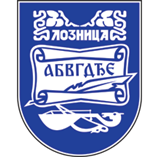      Број из Плана ЈН:1.3.2Датум: 26.08.2016. годинеКонтакт особе по овом  позиву су:Данијела МирковићПонуде морају бити примљене од стране наручиоца дo 26.09.2016. године до 12:00 часова, на адреси:Град Лозница – Градска управа , ул. Карађорђева  број 2, 15300 ЛозницаЈавно отварање понуда  обавиће се 26.09.2016. год. у 12:30 часова на адреси: Град Лозница – Градска управа , ул. Карађорђева  број 2, ЛозницаТелефон: 015/879-258Факс: 015/882-921E-mail: dmirkovic@loznica.rs1.Условда је регистрован код надлежног органа, односно уписан у одговарајући регистарДоказ(ПРИЛОГ бр. 1)Извод из регистра Агенције за привредне регистре, односно извод из регистра надлежног Привредног суда;2.Условда он и његов законски заступник није осуђиван за неко од кривичних дела као члан организоване криминалне групе, да није осуђиван за кривична дела против привреде, кривична дела против животне средине, кривично дело примања или давања мита, кривично дело преваре;Доказ(ПРИЛОГ бр. 2)Правно лице доставља:Извод из казнене евиденције основног суда на чијем је подручју седиште домаћег правног лица, односно седиште представништва или огранка страног правног лица;Извод из казнене евиденције Посебног одељења (за организовани криминал) Вишег суда у Београду;Уверење из казнене евиденције надлежне полицијске управе Министарства унутрашњих послова за законског заступника – захтев за издавање овог уверења може се поднети према месту рођења али и према месту пребивалишта.Ако је више законских заступника потребно је за сваког доставити уверење из казнене евиденције.Физичко лице/Предузетник доставља:уверење из казнене евиденције надлежне полицијске управе Министарства унутрашњих послова - захтев за издавање овог уверења може се поднети према месту рођења  али и према месту пребивалишта.Напомена: Овај доказ не може бити старији од два месеца пре отварања понуда3.Условда му није изречена мера забране обављања делатности, која је на снази у време објављивања односно слања позива за подношење понуда;Доказ(ПРИЛОГ бр. 3)Правно лица доставља: Потврде привредног и прекршајног суда да му није изречена мера забране обављања делатности, или потврда Агенције за привредне регистре да код тог органа није регистровано, да му је као привредном друштву изречена мера забране обављања делатности, која је на снази у време објаве позива за подношење понуда; Предузетник доставља: Потврду прекршајног суда да му није изречена мера забране обављања делатности, или потврда Агенције за привредне регистре да код тог органа није регистровано, да му је као привредном субјекту изречена мера забране обављања делатности, која је на снази у време објаве позива за подношење понуда Физичко лице доставља: Потврду прекршајног суда да му није изречена мера забране обављања одређених послова. Напомена: Овај доказ не може бити старији од два месеца пре отварања понуда односно мора бити издат након објављивања позива за подношење понуда;4.Условда је измирио доспеле порезе, доприносе и друге јавне дажбине у складу са прописима Републике Србије или стране државе када има седиште на њеној територији;Доказ(ПРИЛОГ бр. 4)Уверење Пореске управе Министарства финансија да је измирио доспеле порезе и доприносе и уверење надлежне управе локалне самоуправе да је измирио обавезе по основу изворних локалних јавних прихода или потврду Агенције за приватизацију да се понуђач налази у поступку приватизације. Напомена: Овај доказ не може бити старији од два месеца пре отварања понудаПонуђачи који су регистровани у Регистру понуђача који води Агенција за привредне регистре не морају да доставе доказе из чл. 77. ст. 1. тач. од 1) до 4). Понуђач може да у понуди наведе да се налази у Регистру понуђача, уколико на тај начин жели да докаже испуњеност услова из члана 75. став 1. тач. 1) до 4) Закона о јавним набавкама (Изјава на меморандуму понуђача или копија решења из Агенције за привредне регистре).Понуђачи који су регистровани у Регистру понуђача који води Агенција за привредне регистре не морају да доставе доказе из чл. 77. ст. 1. тач. од 1) до 4). Понуђач може да у понуди наведе да се налази у Регистру понуђача, уколико на тај начин жели да докаже испуњеност услова из члана 75. став 1. тач. 1) до 4) Закона о јавним набавкама (Изјава на меморандуму понуђача или копија решења из Агенције за привредне регистре).5.УсловПонуђач је дужан да при састављању понуде изричито наведе да је поштовао обавезе које произлазе из важећих прописа о заштити на раду, запошљавању и условима рада, заштити животне средине, као и да гарантује да је ималац права интелектуалне својине (чл. 75. ст. 2. ЗЈН).ДоказПотписан о оверен Oбразац Изјаве понуђача о поштовању важећих прописа о заштити на раду, запошљавању и условима рада, заштити животне средине. Изјава мора да буде потписана од стране овлашћеног лица понуђача и оверена печатом. Уколико понуду подноси група понуђача, сваки члан групе мора посебно потписати и печатом оверити наведену Изјаву 1.УсловДа располаже неопходним финансијским капацитетом односно да је у претходне 3 обрачунске године (2013, 2014, 2015) остварио пословни приход у минималном износу од 50.000.000,00 динараДа у  периоду  од 30 дана пре објављивања позива  није имао ни један   дан неликвидностиДоказ(ПРИЛОГ бр. 5)Извештај о бонитету за јавне набавке (образац БОН-ЈН) који издаје Агенција за привредне регистре, који мора да садржи: статусне податке понуђача, сажети биланс стања и биланс успеха за претходне три обрачунске године (2013, 2014. и 2015.). Уколико у образцу БОН-ЈН нису доступни подаци за 2015. годину, понуђач је у обавези да достави биланс стања и биланс успеха за 2015. годину.- Потврду о броју дана ликвидности издату  од стране НБС  у периоду од 30 дана пре објављивања позива  није имао ни један дан неликвидности.2.УсловДа располаже неопходним пословним капацитетом односно да је у претходних пет обрачунских година ( 2011, 2012, 2013, 2014 и 2015) остварио пословни приход по основу изведених радова на  Ревитализацији и насипању  путева  у износу од минимум 50.000.000,00 динара без ПДВ, од чега је извео најмање један посао у минималном износу од 10.000.000,00 динара без ПДВ Доказ(ПРИЛОГ бр. 6)Потврде и уговори о извођењу радова на Ревитализацији и насипању  путева у претходних пет година (2011, 2012, 2013, 2014 и 2015) у укупном износу од 50.000.000,00 динара без ПДВ, а за најмање један посао о изведеним радовима на Ревитализацији и насипању  путева, прелаза у минималном износу од 10.000.000,00 динара без ПДВ уз уговор и потврду о изведеним радовима потребно је доставити и комплетну окончану ситуацијуНапомена: Потврде Наручилаца о реализацији закључених уговора могу бити на оригиналном Обрасцу из конкурсне документације или издате од стране других наручилаца на њиховим обрасцима, при чему такве потврде морају имати све елементе које садржи Образац из конкурсне документације и то:- назив и адреса Наручиоца - назив и седиште понуђача- облик наступања за радове за које се издаје Потврда - 	- изјава да су радови за потребе тог наручиоца извршени квалитетно  и у уговореном року- врста радова- вредност изведених радова- број и датум уговора- 	- изјава да се Потврда издаје ради учешћа на тендеру и у друге сврхе    се не може користити- контакт особа наручиоца и телефон- потпис овлашћеног лица и печат наручиоца3.УсловДа располаже довољним кадровским капацитетом и то:капацитетом и то:Минимални услов за квалификацију је да понуђач у   радном односу запошљава најмање 25 радника, и то:  7 руковаоца грађевинским машинама  10 возача теретних возила 7 радника за грађевинске радове.1руководилац  градилшта -  1 (један) дипломирани инжењер техничке струке, који поседује лиценцу за стручну оспособљеност број 415 или 412 (из редова стално запослених).Доказ(ПРИЛОГ бр. 7)Извод из појединачне пореске пријаве за порез и доприносе по одбитку-односно прва страна ППП-ПД пријаве где је наведен укупан број запослених, а којим понуђач доказује да располаже са минимум 25 (двадесет пет) запослених радника од којих 1 (један) запослени радник морају бити дипломирани инжењери техничке струке. За 1 (једног) дипломиранa инжењера техничке струке понуђач мора доставити доказ којим на несумњив начин доказује да су исти запослени код понуђача и да поседују звање дипломираног инжењера техничке струке (фотокопија радне књижице и МА или другог одговарајућег обрасца). Понуђач је у обавези да достави Извод из појединачне пореске пријаве за порез и доприносе по одбитку, односно прву страну ППП-ПД пријаве за месец који претходи месецу објаве позива за подношење понуда или каснији, оверену печатом и потписом овлашћеног лица понуђача.4.УсловДа планирани одговорни извођачи радова који ће решењем бити именовани за извођење радова у предметној јавној набавци поседују личну лиценцу и то:дипл. инж. грађ.   412 или 415    - 1 извршилацДоказ(ПРИЛОГ бр. 8)Копије личних лиценци ( 412 или 415) издатих од Инжењерске коморе Србије са потврдама о важности лиценце. Фотокопије потврде о важности лиценце морају се оверити печатом имаоца лиценце и његовим потписом и доставити заједно са доказима о радном статусу (докази о радном статусу: за наведеног носиоца лиценце који је код понуђача запослен – фотокопија радне књижице и МА или другог одговарајућег обрасца, односно за носиоца лиценце који није запослен код понуђача: уговор - фотокопија  уговора о обављању привремених и повремених послова чији је предмет ова јавна набавка) уз изјаву понуђача о одговорним извођачима, који ће решењем бити именовани за извођење радова у предметној јавној набавци и који ће бити расположиви у периоду извршења уговора за предметну јавну набавку (Образац из конкурсне документације). Ако у уговору није наведена ова јавна набавка, приложити и Анекс уговора којим ће се Наручилац и одговорни извођач радова обавезати да ће наведено лице бити на располагању за време реализације конкретне јавне набавке.5.УсловДа располаже довољним техничким капацитетом односно да поседује следећу техничку опрему:Доказ(ПРИЛОГ бр. 9)Доказ да понуђач располаже траженом техничком опремом: а) за средства набављена до 31.12.2015. године – пописна листа или аналитичкa картицa основних средстава, на којима ће видно бити означена тражена техничка опрема,  потписанa од стране овлашћеног лица и оверенa печатом. Пописна листа мора бити са датумом 31.12.2015. године;б) за средства набављена од 01.01.2016. године рачун и отпремницa;в) техничка опремљеност понуђача може се доказати и уговором о закупу који у прилогу мора имати последњу пописну листу закуподавца или рачун и отпремницу уколико је средство набављено од стране закуподавца након 01.01.2016. године на којој ће маркером бити означена закупљена техничка опрема или уговором о лизингу.Уз наведено се прилаже Изјава (образац у конкурсној документацији) да понуђач поседује тражену опрему у исправном стању за свe време трајања уговора.6.УсловСредство финансијског обезбеђења:Писма о намерама банке за издавање банкарских гаранција - оригинал, које морају бити неопозиве, без права на приговор, безусловне и плативе на први позив и то:а) Писмо о намерама банке за издавање банкарске гаранције за повраћај аванса у висини траженог аванса са ПДВ и са роком важења до коначног извршења посла(ПРИЛОГ бр. 10)Фотокопија обрасца оверених потписа лица овлашћених за заступање (ОП образац)Уколико понуду потписује лице које није наведено у ОП обрасцу, доставити одговарајуће овлашћење.(ПРИЛОГ бр. 11)У случају заједничке понуде - Споразум којим се понуђачи из групе међусобно и према наручиоцу обавезују на извршење јавне набавкеНАЗИВ ОБРАСЦАБРОЈ ОБРАСЦА1.Образац понудеОБРАЗАЦ БР. 12.Општи подаци о понуђачуОБРАЗАЦ БР. 23.Општи подаци о члану групе понуђачаОБРАЗАЦ БР. 34.Изјава понуђача да не наступа са подизвођачимаОБРАЗАЦ БР. 45.Општи подаци о подизвођачуОБРАЗАЦ БР. 56.Изјава о одговорном извођачу, који ће решењем бити именован за извођење радова у предметној јавној набавциОБРАЗАЦ БР. 67.Списак изведених радоваОБРАЗАЦ БР. 78.Потврде о реализацији закључених уговораОБРАЗАЦ БР. 89.Изјава о расположивости техничке опремеОБРАЗАЦ БР. 910.Модел уговораОБРАЗАЦ БР. 1011.Предмер и предрачунОБРАЗАЦ БР. 1112.Динамички планОБРАЗАЦ БР. 1213.Трошкови припреме понудеОБРАЗАЦ БР. 1314.Изјава о независној понудиОБРАЗАЦ БР. 1415.Изјава понуђача о поштовању важећих прописа о заштити на раду, запошљавању и условима рада, заштити животне срединеОБРАЗАЦ БР. 15Укупна цена без ПДВ Словима:Словима:Укупна цена са ПДВСловима:Словима:Рок завршетка радова износи _____ календарских дана од дана увођења у посао Крајњи рок за извођење радова је 10.11.2016. године.Рок завршетка радова износи _____ календарских дана од дана увођења у посао Крајњи рок за извођење радова је 10.11.2016. године.Гарантни рок за све радове је  ___ године, од дана примопредаје радова. (не краћи од 2 године).Гарантни рок за све радове је  ___ године, од дана примопредаје радова. (не краћи од 2 године).Важење понуде износи 90 дана од дана отварања понудаВажење понуде износи 90 дана од дана отварања понудаТражени аванс(највише до 25%)а) аванс ____%                  б) без авансаНазив подизвођачаПозиција радова које изводиВредност радова са ПДВПроценат укупне вредности набавке који ће извршити подизвођач:Назив понуђачаСедиште и адреса ПонуђачаОдговорно лице – директорОсоба за контактТелефонТелефаксЕ-mailТекући рачун предузећа и банкаМатични број понуђачаПорески број предузећа – ПИБПДВ бројНазив члана групе понуђачаСедиште и адреса члана групе ПонуђачаОдговорно лице члана групе - директорОсоба за контактТелефонТелефаксЕ-mailТекући рачун предузећа и банкаМатични број понуђачаПорески број предузећа – ПИБПДВ бројНазив подизвођачаНаслов и седиште подизвођачаОдговорна особа - директорОсоба за контактТелефонТелефаксE-mailТекући рачун подизвођачаМатични број подизвођачаПорески број подизвођача – ПИБПДВ број подизвођачаБр.Име и презимеБрој лиценцеНазив привредног субјекта који ангажује одговорног извођача:Основ ангажовања:    1. Запослен код       понуђача    2. Ангажован уговором1.2.3.4.5.НаручилацПериод извођења радоваВрста радоваВредност  изведених радова (без ПДВ)УКУПНО изведених радова без ПДВ:УКУПНО изведених радова без ПДВ:УКУПНО изведених радова без ПДВ:РбТехничко средствоКом.Редни број и бр. стране са пописне листеБрој уговора о лизингу или закупуУписати у чијем је власништву, закупу или лизингу наведено техничко средство1.камион кипер носивости минимум 10ткамион кипер носивости минимум 20т комада 6комада 41.камион кипер носивости минимум 10ткамион кипер носивости минимум 20т комада 6комада 42. багеркомада 13.-ваљак носивости минимум 5 ткомада 14.ваљак носивости минимум 10тКомада15.грејдер комада 16.утоваривачКомада 2Врста трошкаИзнос трошка у динаримаУкупан износ трошкова припремања понуде